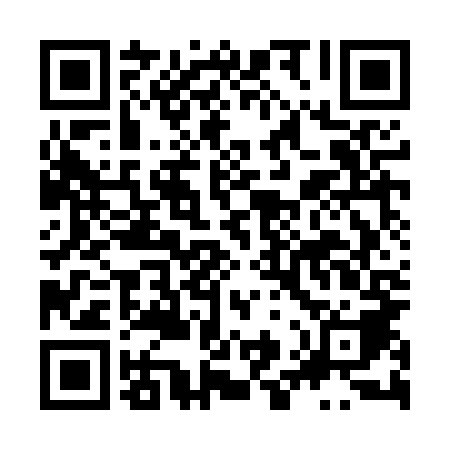 Ramadan times for Antoniewo, PolandMon 11 Mar 2024 - Wed 10 Apr 2024High Latitude Method: Angle Based RulePrayer Calculation Method: Muslim World LeagueAsar Calculation Method: HanafiPrayer times provided by https://www.salahtimes.comDateDayFajrSuhurSunriseDhuhrAsrIftarMaghribIsha11Mon4:154:156:1311:593:485:475:477:3812Tue4:124:126:1111:593:505:495:497:4013Wed4:104:106:0811:593:515:515:517:4214Thu4:074:076:0611:593:535:525:527:4415Fri4:044:046:0311:583:545:545:547:4616Sat4:024:026:0111:583:565:565:567:4817Sun3:593:595:5811:583:585:585:587:5118Mon3:563:565:5611:573:596:006:007:5319Tue3:533:535:5411:574:016:026:027:5520Wed3:503:505:5111:574:026:046:047:5721Thu3:473:475:4911:574:046:066:067:5922Fri3:453:455:4611:564:056:076:078:0223Sat3:423:425:4411:564:076:096:098:0424Sun3:393:395:4111:564:086:116:118:0625Mon3:363:365:3911:554:096:136:138:0926Tue3:333:335:3611:554:116:156:158:1127Wed3:303:305:3411:554:126:176:178:1328Thu3:273:275:3111:544:146:196:198:1629Fri3:243:245:2911:544:156:206:208:1830Sat3:213:215:2611:544:166:226:228:2031Sun4:184:186:2412:545:187:247:249:231Mon4:144:146:2212:535:197:267:269:252Tue4:114:116:1912:535:217:287:289:283Wed4:084:086:1712:535:227:307:309:304Thu4:054:056:1412:525:237:327:329:335Fri4:024:026:1212:525:257:337:339:356Sat3:583:586:0912:525:267:357:359:387Sun3:553:556:0712:525:277:377:379:418Mon3:523:526:0512:515:297:397:399:439Tue3:483:486:0212:515:307:417:419:4610Wed3:453:456:0012:515:317:437:439:49